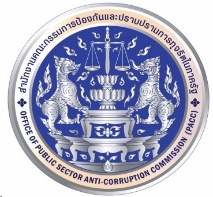 ข้อตกลงการปฏิบัติราชการและสมรรถนะที่คาดหวังของข้าราชการพลเรือนสามัญ(ประเภทอำนวยการ)สำนักงานคณะกรรมการป้องกันและปราบปรามการทุจริตในภาครัฐประจำรอบการประเมินที่ ........... ปีงบประมาณ พ.ศ. ............ชื่อผู้รับการประเมิน (นาย/นาง/นางสาว)  ตําแหน่ง                                                          ระดับ สังกัด ชื่อผู้บังคับบัญชา/ ผู้ประเมิน (นาย/นาง/นางสาว)  
ตําแหน่ง  1. ลักษณะงานที่รับผิดชอบในรอบการประเมินปัจจุบัน          1.1  		        1.2           1.3 2. การมอบหมายงาน    (ตามแบบรายละเอียดการกำหนดตัวชี้วัดและค่าเป้าหมายผลสัมฤทธิ์ของงานที่แนบ)2 -3. สมรรถนะที่คาดหวังในการปฏิบัติราชการ   3.1 สมรรถนะหลักที่ ก.พ. กำหนด3.2 สมรรถนะเฉพาะของข้าราชการสำนักงาน ป.ป.ท. เพื่อตอบสนองภารกิจด้านป้องกันและปราบปรามการทุจริต3.3 สมรรถนะทางการบริหาร4. ลงนามรับทราบข้อตกลงการมอบหมายงาน และสมรรถนะที่คาดหวังในการปฏิบัติราชการ             ตัวชี้วัดผลงานน้ำหนักระดับค่าเป้าหมายระดับค่าเป้าหมายระดับค่าเป้าหมายระดับค่าเป้าหมายระดับค่าเป้าหมาย             ตัวชี้วัดผลงานน้ำหนัก123451.   2.3.4.5.6.7.8.9.10.รวม 100%สมรรถนะด้านน้ำหนัก ระดับที่คาดหวัง การมุ่งผลสัมฤทธิ์ 20 บริการที่ดี 20 การสั่งสมความเชี่ยวชาญในงานอาชีพ154. การยึดมั่นในความถูกต้องชอบธรรมและจริยธรรม305. การทำงานเป็นทีม15รวม100%สมรรถนะด้านน้ำหนัก ระดับที่คาดหวัง การคิดวิเคราะห์20 ความเข้าใจองค์กรและระบบราชการ20 การมองภาพองค์รวม20 ความถูกต้องของงาน20 ความรู้เกี่ยวกับ พ.ร.บ. มาตรการของฝ่ายบริหารในการป้องกัน     และปราบปรามการทุจริต20รวม100%สมรรถนะด้านน้ำหนัก ระดับที่คาดหวัง สภาวะผู้นำ17 วิสัยทัศน์17 การวางกลยุทธ์ภาครัฐ17 ศักยภาพเพื่อนำการปรับเปลี่ยน17 การควบคุมตนเอง17 การสอนงานและการมอบหมายงาน15รวม100%ผู้รับการประเมินผู้ประเมิน(ลงชื่อ)..................................................................(ลงชื่อ)..................................................................         (................................................................)         (................................................................)ตำแหน่ง................................................................ตำแหน่ง................................................................